2017基隆國際龍舟邀請賽暨國際乳腺癌友龍舟賽競賽規程 指導單位：教育部體育署、中華奧林匹克委員會主辦單位：中華民國龍舟協會承辦單位：基隆市體育休閒推廣協會協辦單位：立法委員蔡適應服務處、基隆市政府、台灣港務股份有限公司基隆港務分公司…等比賽日期：2017年10月2-3日比賽地點：基隆港水域比賽方式國際邀請組：競技型12人級/混合組、乳癌復健組級別/組別：競技型22人級/公開組、女子組、混合組級別/組別：競技型12人級/公開組、女子組、混合組、公開長青組、公開青少年組距離：、 採六個航道。參加辦法：國際隊伍：由本會具函邀請國外龍舟隊伍參加。國内隊伍：開放國內隊伍報名參賽(限額100隊)， 大會保留接受報名與否之權利。報名內容及相關規定：公開組：年滿14歲以上，選手無性別限制。公開長青組：50歲以上，民國57年以前出生(男女人數不限)。公開青少年組：14~18歲，民國89年以後出生至93年以前出生(男女人數不限)。女子組：隊員須均為女性，舵手除外。混合組：22人級龍舟相同性別槳手至少8-10名；
       12人級龍舟相同性別槳手至少4-6名。報名人數：22人級龍舟每隊可報名領隊1、教練1、選手24人，共26人。12人級龍舟每隊可報名領隊1、教練1、選手14人，共16人。隊員只能選擇一個級別及組別報名，不可同時跨級跨組。比賽報名費，22人級每隊新台幣3,000元； 12人級龍舟則每隊報名費2,000元。（本費用含大會保險、比賽期間飲用水等）大會將依法投保場地意外責任險，各隊需自行投保活動險。參賽隊伍需自備代表單位或隊伍旗幟及旗杆，作為會場佈置及開閉幕用。報名參賽為外縣市國、高中生隊伍，如需大會安排住宿者，免費優先安排住宿於天顯宮香客大樓(基隆市中正區和平島和平街118號)，非國、高中學生隊伍入住每人每天收費300元；國內各隊需要住宿者，大會已商請基隆市旅館公會配合市內旅館提供折扣優惠，如附件請參考，各隊請自行連絡。領隊會議：2017年8月26日(六)下午14:30，地點: 天顯宮會議室(基隆市中正區和平島和平街118號)不另發文通知。領隊會議時編訂競賽秩序，未到者由大會代理抽籤不得異議。報名手續：自即日起至7月31日止，請填妥活動報名表以E-mail寄送。報名費請以匯款方式繳交，匯款帳戶-台灣土地銀行正濱分行，帳號：073-001-042260，戶名：基隆市體育休閒推廣協會謝鎮銘，匯款後請來信告知，電話：（02）2462-2468。未完成報名費繳交者，視同未報名。E-mail:snowyang75@gmail.com，如欲修改參賽名單，每人次將酌收200元手續費，9月10日後，因所有表單手冊皆已輸出，將不再接受修改。競賽制度及相關規定：採預賽、複賽、半決賽、總決賽制(以報名隊數安排)。採行國際龍舟聯合會(IDBF)最新規則執行。划槳姿勢一律採坐姿，舵手不可助划。凡報名參加者，必須具備游泳能力，自行做體格檢查，以適於參加龍舟競賽者為限，而代表每隊申請參加之負責人，須負責確保參加者符合此規定。領隊及教練須於報名表之隊員欄登錄為隊員，才可以兼任選手出賽。各組報名未滿六隊時，大會有權取消比賽或併組參賽。競賽器材：大會備有22人級、12人級龍舟及其他附屬器材(槳舵)，各隊可自備划槳出賽，規格需符合IDBF規定(無標籤需驗槳)。因賽場為基隆港區有大型郵輪進出，非比賽時間無法訓練使用，所以賽前練習安排於海洋大學小艇碼頭(詳附圖)。對於競賽規則或賽程如有疑問需在領隊會議時提出，競賽時應遵從競賽規則。獎勵各單項比賽前三名頒發獎盃、獎牌。日程規劃：大會聯絡：基隆市體育休閒推廣協會-楊雪萍小姐(02)2462-2468，傳真: (02)2462-2242。E-mail:snowyang75@gmail.com中華民國龍舟協會-張程鈞(02)2913-3311E-mail：tpedragon@yahoo.com.tw練習場地、賽場示意圖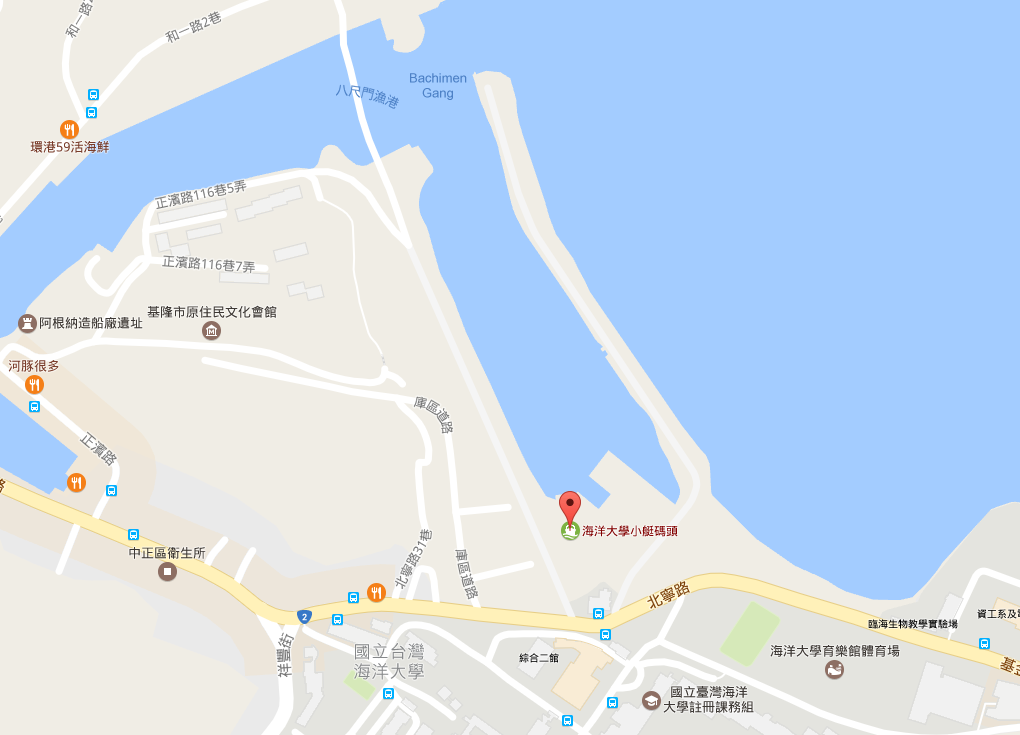  練習場地：海洋大學小艇碼頭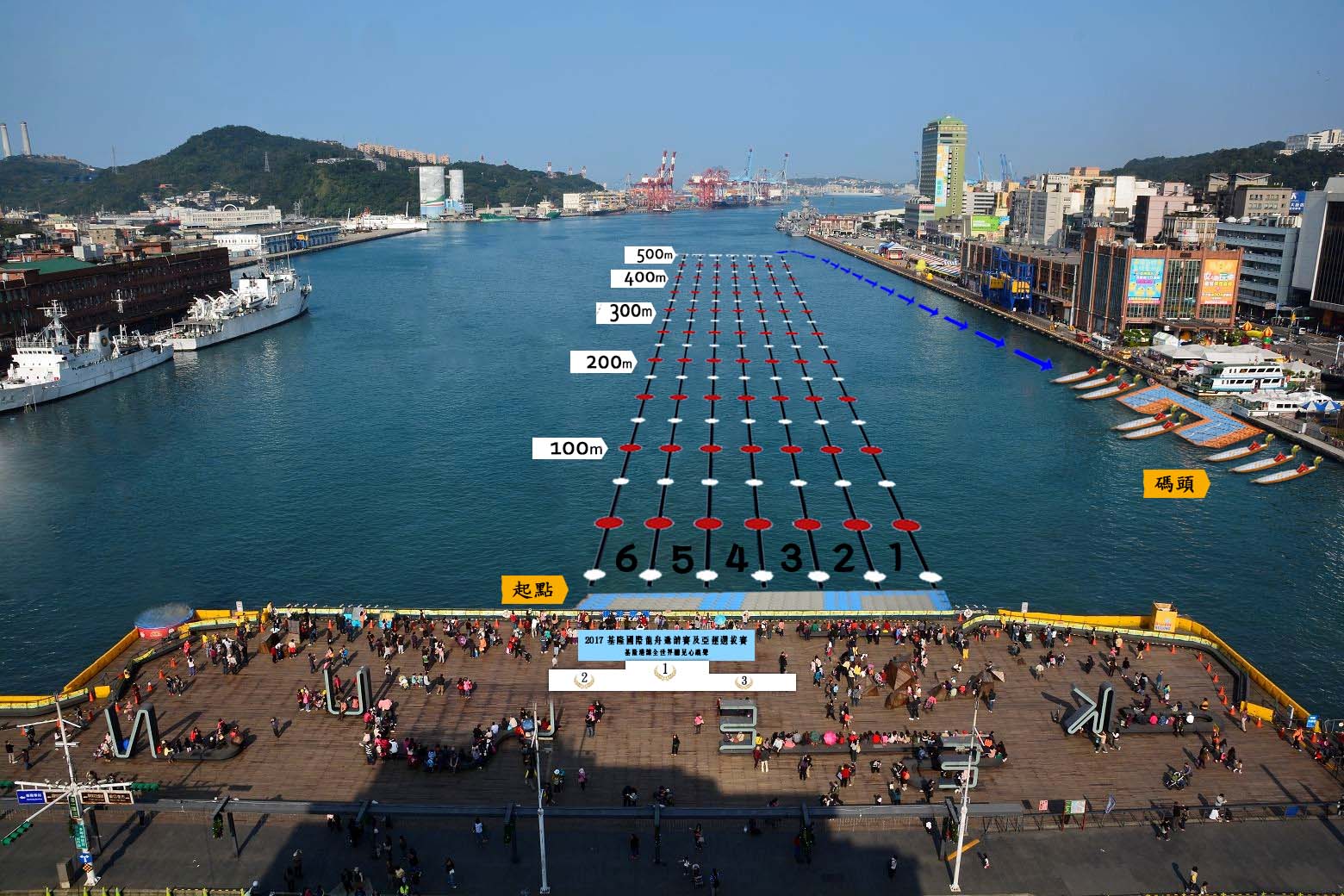  競賽場地：基隆港水域及海洋廣場2017基隆國際龍舟邀請賽暨國際乳腺癌友龍舟賽個人資料提供同意書    本同意書說明中華民國龍舟協會（以下簡稱本會）將如何處理本表單所蒐集到的個人資料。當您勾選「我同意」並簽署本同意書時，表示您已閱讀、瞭解並同意接受本同意書之所有內容及其後修改變更規定。若您未滿十八歲，應於您的法定代理人閱讀、瞭解並同意本同意書之所有內容及其後修改變更規定後，方得使用本服務，但若您已接受本服務，視為您已取得法定代理人之同意，並遵守以下所有規範。一、	基本資料之蒐集、更新及保管1.	本會蒐集您的個人資料在中華民國「個人資料保護法」與相關法令之規範下，依據本會【隱私權政策聲明】，蒐集、處理及利用您的個人資料。2.	請於申請時提供您本人正確、最新及完整的個人資料。3.	本會因執行業務所蒐集您的個人資料包括姓名、電話、傳真、email、身分證、住址等。4.	若您的個人資料有任何異動，請主動向本會申請更正，使其保持正確、最新及完整。5.	若您提供錯誤、不實、過時或不完整或具誤導性的資料，您將損失相關權益。6.	您可依中華民國「個人資料保護法」第3條規定，就您的個人資料行使以下權利：(1)	請求查詢或閱覽。(2)製給複製本。(3)請求補充或更正。(4)請求停止蒐集、處理及利用。(5)請求刪除。您因行使上述權利而導致對您的權益產生減損時，本會不負相關賠償責任。另依個人資料保護法第 14 條規定，本會得酌收行政作業費用。二、	蒐集個人資料之目的1.	本會為執行「2017基隆國際龍舟邀請賽暨國際乳腺癌友龍舟賽」相關業務所需，蒐集您的個人資料。2.	當您的個人資料使用方式與當初本會蒐集的目的不同時，我們會在使用前先徵求您的書面同意，您可以拒絕向本會提供個人資料，但您可能因此喪失您的權益。3.	本會利用您的個人資料期間為即日起1年內，使用地區為台灣地區。三、	基本資料之保密    您的個人資料受到本會【隱私權政策聲明】之保護及規範。請閱讀【隱私權政策聲明】以查閱本會完整【隱私權政策聲明】。本會如違反「個人資料保護法」規定或因天災、事變或其他不可抗力所致者，致您的個人資料被竊取、洩漏、竄改、遭其他侵害者，本會將於查明後以電話、信函、電子郵件或網站公告等方法，擇適當方式通知您。四、	同意書之效力1.	當您勾選「我同意」並簽署本同意書時，即表示您已閱讀、瞭解並同意本同意書之所有內容，您如違反下列條款時，本會得隨時終止對您所提供之所有權益或服務。2.	本會保留隨時修改本同意書規範之權利，本會將於修改規範時，於本會網頁(站)公告修改之事實，不另作個別通知。如果您不同意修改的內容，請勿繼續接受本服務。否則將視為您已同意並接受本同意書該等增訂或修改內容之拘束。3.	您自本同意書取得的任何建議或資訊，無論是書面或口頭形式，除非本同意書條款有明確規定，均不構成本同意條款以外之任何保證。五、準據法與管轄法院本同意書之解釋與適用，以及本同意書有關之爭議，均應依照中華民國法律予以處理，並以臺灣台北地方法院為管轄法院。            □我已閱讀並接受上述同意書內容 此致 中華民國龍舟協會隊名:                                        立同意書人(領隊或教練)：                   (親簽名) 106年     月     日2017基隆國際龍舟邀請賽暨國際乳腺癌友龍舟賽報名表             2017基隆國際龍舟邀請賽暨國際乳腺癌友龍舟賽報名表2017基隆國際龍舟邀請賽暨國際乳腺癌友龍舟賽參賽者名單及照片切結書    本隊                       全體隊員具備游泳能力，經自行實施體格檢查及斟酌個人體能狀況，確認身體健康足以負荷劇烈運動 (隊內若有未成年人均已獲得法定代理人同意) ，確係符合參加「2017基隆國際龍舟邀請賽暨國際乳腺癌友龍舟賽」比賽活動，並已自行投保人身意外保險，安全責任一切自行負責與大會無涉。此  致中華民國龍舟協會立同意書人(領隊/教練)： 　　        　 (簽章)中　華　民　國  106  年        月         日日    期內    容2017年9月30日（六）賽前訓練2017年10月1日（日）導覽、國際隊伍領隊會議、訓練2017年10月2日（一）開幕典禮、500公尺賽事2017年10月3日（二）200公尺賽事、閉幕典禮、歡送晚會2017年10月4日（三）離會隊伍名稱參賽組別公開組公開長青組公開青少年組女子組混合組公開組公開長青組公開青少年組女子組混合組聯絡人參賽組別公開組公開長青組公開青少年組女子組混合組公開組公開長青組公開青少年組女子組混合組聯絡電話參賽組別公開組公開長青組公開青少年組女子組混合組公開組公開長青組公開青少年組女子組混合組電子信箱         @         @         @參賽組別公開組公開長青組公開青少年組女子組混合組公開組公開長青組公開青少年組女子組混合組參加級別□22人級   □12人級□22人級   □12人級□22人級   □12人級參賽組別公開組公開長青組公開青少年組女子組混合組公開組公開長青組公開青少年組女子組混合組職稱Identity姓名Name性別Gender生日(yyyy/mm/dd)身份證字號(ID)身份證字號(ID)備註領隊1965/08/25教練隊員1隊員2隊員3隊員4隊員5隊員6隊員7隊員8隊員9隊員10隊員11隊員12隊員13隊員14隊員15隊員16隊員17隊員18隊員19隊員20隊員21隊員22隊員23隊員24隊伍簡介隊伍名稱：※簡介提供秩序冊及現場競賽播報之用，請撰寫約200字之簡介。隊伍照片隊伍團體照片：照片Photo照片Photo照片Photo照片Photo照片Photo身分別：領隊Identity: Captain姓名：Name:性別：Gender:身分別：教練Identity: Coach姓名：Name:性別：Gender:身分別：經理Identity: Manager姓名：Name:性別：Gender:身分別：隊員Identity: Athlete姓名：Name:性別：Gender:身分別：隊員Identity: Athlete姓名：Name:性別：Gender:照片Photo照片Photo照片Photo照片Photo照片Photo身分別：隊員Identity: Athlete姓名：Name:性別：Gender:身分別：隊員Identity: Athlete姓名：Name:性別：Gender:身分別：隊員Identity: Athlete姓名：Name:性別：Gender:身分別：隊員Identity: Athlete姓名：Name:性別：Gender:身分別：隊員Identity: Athlete姓名：Name:性別：Gender:照片Photo照片Photo照片Photo照片Photo照片Photo身分別：隊員Identity: Athlete姓名：Name:性別：Gender:身分別：隊員Identity: Athlete姓名：Name:性別：Gender:身分別：隊員Identity: Athlete姓名：Name:性別：Gender:身分別：隊員Identity: Athlete姓名：Name:性別：Gender:身分別：隊員Identity: Athlete姓名：Name:性別：Gender:照片Photo照片Photo照片Photo照片Photo照片Photo身分別：隊員Identity: Athlete姓名：Name:性別：Gender:身分別：隊員Identity: Athlete姓名：Name:性別：Gender:身分別：隊員Identity: Athlete姓名：Name:性別：Gender:身分別：隊員Identity: Athlete姓名：Name:性別：Gender:身分別：隊員Identity: Athlete姓名：Name:性別：Gender:照片Photo照片Photo照片Photo照片Photo照片Photo身分別：隊員Identity: Athlete姓名：Name:性別：Gender:身分別：隊員Identity: Athlete姓名：Name:性別：Gender:身分別：隊員Identity: Athlete姓名：Name:性別：Gender:身分別：隊員Identity: Athlete姓名：Name:性別：Gender:身分別：隊員Identity: Athlete姓名：Name:性別：Gender:照片Photo照片Photo照片Photo照片Photo照片Photo身分別：隊員Identity: Athlete姓名：Name:性別：Gender:身分別：隊員Identity: Athlete姓名：Name:性別：Gender:身分別：隊員Identity: Athlete姓名：Name:性別：Gender:身分別：隊員Identity: Athlete姓名：Name:性別：Gender:身分別：隊員Identity: Athlete姓名：Name:性別：Gender: